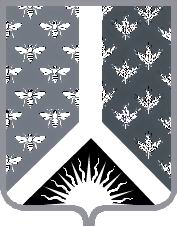 Кемеровская областьНовокузнецкий муниципальный районАдминистрация Новокузнецкого муниципального районаРАСПОРЯЖЕНИЕот  _10.07.2019__	№  _1545__г. НовокузнецкО внесении изменений в распоряжение администрации Новокузнецкого муниципального района от 31.08.2018 № 2269 «Об утверждении Плана противодействия коррупции в Новокузнецком муниципальном районе на 2018 – 2020 годы»Руководствуясь статьей 40 Устава муниципального образования «Новокузнецкий муниципальный район», в связи с изменением структуры администрации Новокузнецкого муниципального района:Внести изменение в распоряжение администрации Новокузнецкого муниципального района от 31.08.2018 № 2269 «Об утверждении Плана противодействия коррупции в Новокузнецком муниципальном районе на 2018 – 2020 годы», изложив приложение № 2 в редакции согласно приложению к настоящему распоряжению.Распоряжение администрации Новокузнецкого муниципального района от 07.11.2018 № 2905 «О внесении изменений в распоряжение администрации Новокузнецкого муниципального района от 31.08.2018 № 2269 «Об утверждении Плана противодействия коррупции в Новокузнецком муниципальном районе на 2018 – 2020 годы» признать утратившим силу.Настоящее распоряжение вступает в силу со дня подписания.Контроль за исполнением настоящего распоряжения оставляю за собой.Глава Новокузнецкого муниципального района					        А.В. ШарнинПриложение к распоряжению администрации Новокузнецкого муниципального района от  _10.07.2019_ №  _1545__Приложение № 2к распоряжению администрации Новокузнецкого муниципального района от  31.08.2018 №  2269Составкомиссии по противодействию коррупции в Новокузнецком муниципальном районеПредседатель комиссии:	- первый заместитель главы Новокузнецкого муниципального района.Заместитель председателя комиссии:	- заместитель главы Новокузнецкого муниципального района – руководитель аппарата. Секретарь комиссии:	- начальник отдела кадров администрации Новокузнецкого муниципального района. Члены комиссии:   	- заместитель главы Новокузнецкого муниципального района по экономике;      	- заместитель главы Новокузнецкого муниципального района по социальным вопросам;- заместитель  главы Новокузнецкого муниципального района по строительству и жилищно-коммунальному хозяйству;	- заместитель главы Новокузнецкого муниципального района по сельскому хозяйству;- начальник правового управления администрации Новокузнецкого муниципального района; - председатель комитета по  жилищно-коммунальному хозяйству администрации Новокузнецкого муниципального района; - начальник управления бухгалтерского учета и муниципального заказа администрации Новокузнецкого муниципального района; - начальник управления муниципальных имущественных отношений администрации Новокузнецкого муниципального района;  	- глава Загорского сельского поселения (по согласованию);- глава Красулинского сельского поселения (по согласованию);- глава Кузедеевского сельского поселения (по согласованию);- глава Сосновского сельского поселения (по согласованию);- глава Терсинского сельского поселения (по согласованию);- глава Центрального сельского поселения (по согласованию).Глава Новокузнецкого муниципального района					        А.В. Шарнин